(แบบฟอร์ม – นำเสนอโครงการ)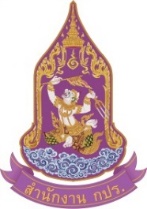 การนำเสนอโครงการของทีมเยาวชนภายใต้หัวข้อ “สานรักษ์ ดิน น้ำ ป่า พัฒนาคุณภาพชีวิต”โครงการค่ายเยาวชนรู้งานสืบสานพระราชดำริ (RDPB Camp) รุ่นที่ 13 ประจำปี 2566ชื่อโครงการ....................……………………………………………………………………………………………………………….ชื่อทีมเยาวชน.............................................................................................................................................ชื่อสถาบันการศึกษา...................................................................................................................................หลักการและเหตุผล…………………………………………………………………………………………………………………………………………….....…..............………………………………………………………………………………………………………………………………………..............……………………………………………………………………………………………………………………………………………………………………………………………………………………………………………………………………………………..…………………………………………………………………………………………………………………………………………………..……วัตถุประสงค์…………......................................................................................................................................................................………………………………………………………………………………………………………………………………………..............………………………………………………………………………………………………………………………………………………………………………………………………………………………………………………………………………………………….กลุ่มเป้าหมาย…………………………………………………………………………………………………………………………………………………..............…………………………………………………………………………………………………………………………………………………………………………………………………………………………………………………………………………………………แนวพระราชดำริที่นำมาเป็นต้นแบบกับโครงการ…………………………………………………………………………………………………………………………………………………..............………………………………………………………………………………………………………………………………………………………………………………………………………………………………………………………………………………………………………………………………………………………………………………………………………………………………………………………………………………………………………………………………………………………………………………………………ขอบเขตการดำเนินโครงการ……………………………………………………………………………………………………………………………………………………………………………………………………………………………………………………………………………………………………..…………………………………………………………………………………………………………………..………………………………แผนการดำเนินโครงการ………………………………………………………………………………………………………………………….…………………………………………………………………………………………………………………………………………………………………………..สถานที่ดำเนินโครงการ..............……………………………………………………………………………………………………………………………………………………………………………………………………………………………………………………………………….…………………งบประมาณดำเนินโครงการ…………………………………………………………………………………………………………………………….……………………..............………………………………………………………………………………………………………………………………………ประโยชน์ที่คาดว่าจะได้รับ…………………………………………………………………………………………………………………………………………………..………………………………………………………………………………………………………………………………………………………………………………………………………………………………………..……………………………………………………………ผู้รับผิดชอบโครงการ……………………………………………………………………………………………………………………………………………………………………………………………………………………………………..………………………………………………………………อาจารย์ที่ปรึกษาโครงการ………………………………………………………………………………………………………………………………………………………………………………………………………………………..……………………………………………………………………………หมายเหตุ  ทีมเยาวชนควรศึกษารายละเอียดและหลักเกณฑ์การพิจารณาคัดเลือกผลงานโครงการอย่างละเอียดนำเสนอข้อมูลโครงการ โดยสรุปข้อมูลภาพรวม มีภาพถ่าย หรือภาพ Infographic (ถ้ามี) ประกอบให้พอเข้าใจ รวมไม่เกิน 10 แผ่น (20 หน้า)